KANGUR MATEMATYCZNYW roku szkolnym 2019/2020 do konkursu matematycznego Kangur zgłosiło się 93 uczniów. Do testu online przystąpiło          51 uczniów z których 8 otrzymało wyróżnienie. Poniżej wyniki poszczególnych uczniów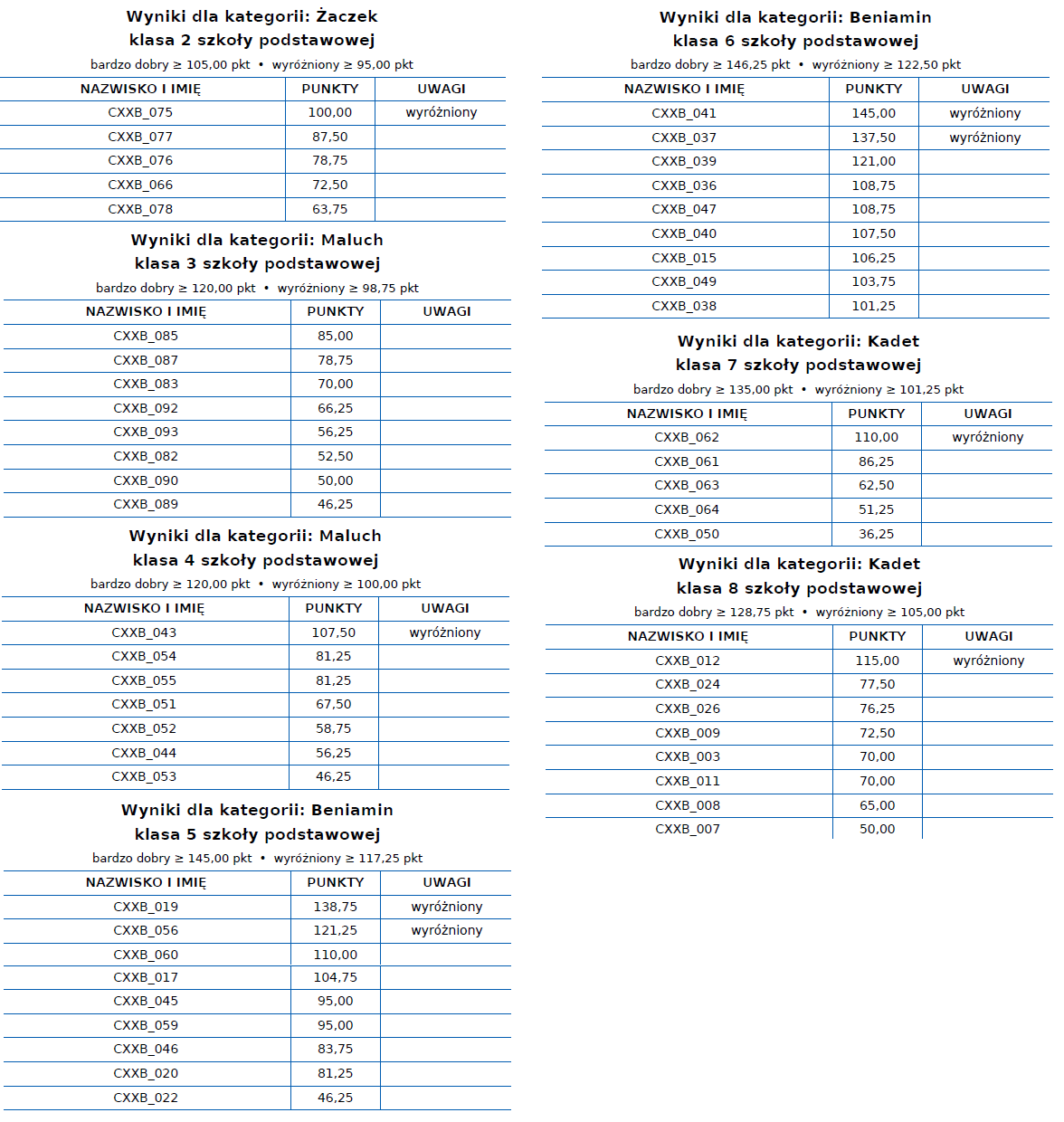 